Queridas familias:Esperamos que todos se encuentren muy bien. Como siempre agradecerles todo lo que están haciendo y acompañándonos en este año diferente. Queremos compartir con ustedes que, a través de esta nueva modalidad con mayores encuentros semanales, observamos a los chicos con energías renovadas para completar el trayecto que nos queda.Esta semana tendremos en el encuentro del lunes clase de Matemática, donde paulatinamente nos vamos adentrando a la multiplicación y a la división. Recuerden que en segundo grado sólo les mostramos las regularidades y mecanismos prácticos para resolver problemas. En principio no hace falta que se memoricen las tablas, por ahora. Es importante que continúan sustentando la matemática de manera reflexiva, razonando cada procedimiento, por rudimentario que nos resulte. En Lengua vamos a repasar los diferentes tipos de textos, abordados dentro de la Unidad Pedagógica, teniendo en cuenta las características de cada uno. También, continuaremos agregando otras reglas ortográficas. Recuerden señalar los errores de ortografía, marcando las palabras de uso común las tildes. Ej. miércoles, números, matemática etc.  El día miércoles realizaremos lectura.Es importante también, que conversen con los chicos sobre la importancia de silenciar los micrófonos cuando se lo solicitamos y solo en caso donde se nos ha comunicado con anticipación la falla de algún dispositivo, es necesario que las cámaras estén encendidas.                                                                                       Atentamente, Seño Vale y seño BetyActividades Lunes 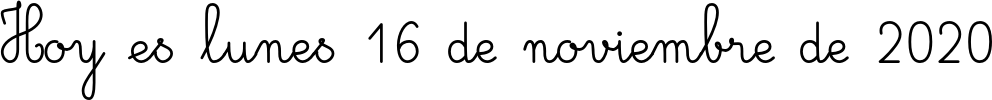 ___________________________________________________________________________________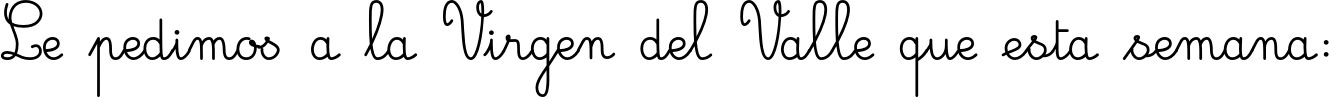 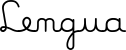 Lee en voz alta el siguiente texto, teniendo en cuenta las entonaciones según los signos.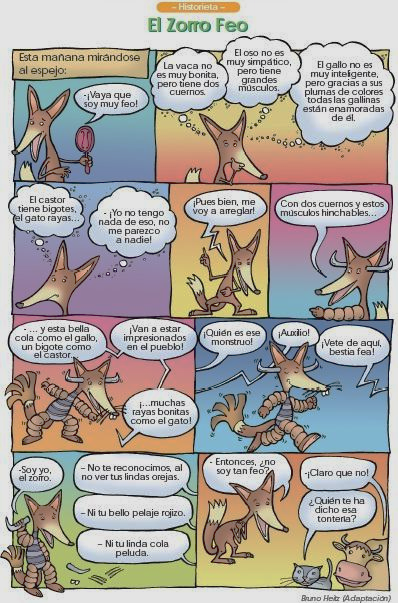 Responde de manera completa:¿Cómo se llaman los textos que tienen esta estructura?Escribe alguna característica de estos tipos de textos que recuerdes.¿Qué le sucedía al lobo?Completa el siguiente cuadro con las palabras que encuentres en el texto leído: “El zorro feo”.Trabajamos por meet. 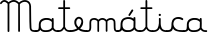 Martes 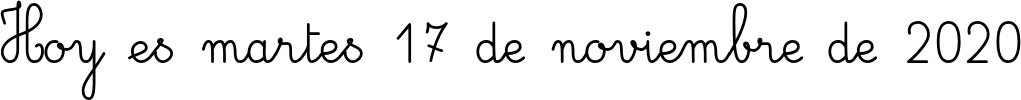 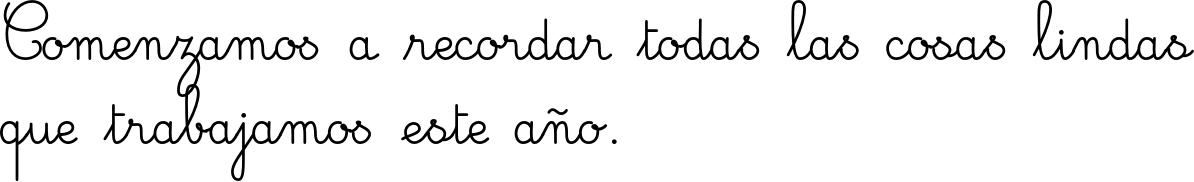 Este año comenzamos trabajando con los videos de las seños, leyendo cuentos con onomatopeyas, aprendiendo los números después del 100, trabajando sumas y restas, estrategias, los símbolos de mayor, menor, igual, cuerpos y figuras geométricas y muchas cosas más.Ahora pienso y escribo. (Recordá escribir por qué fue el que más te gustó)_________________________________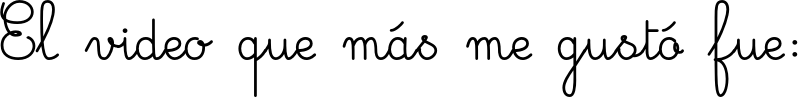 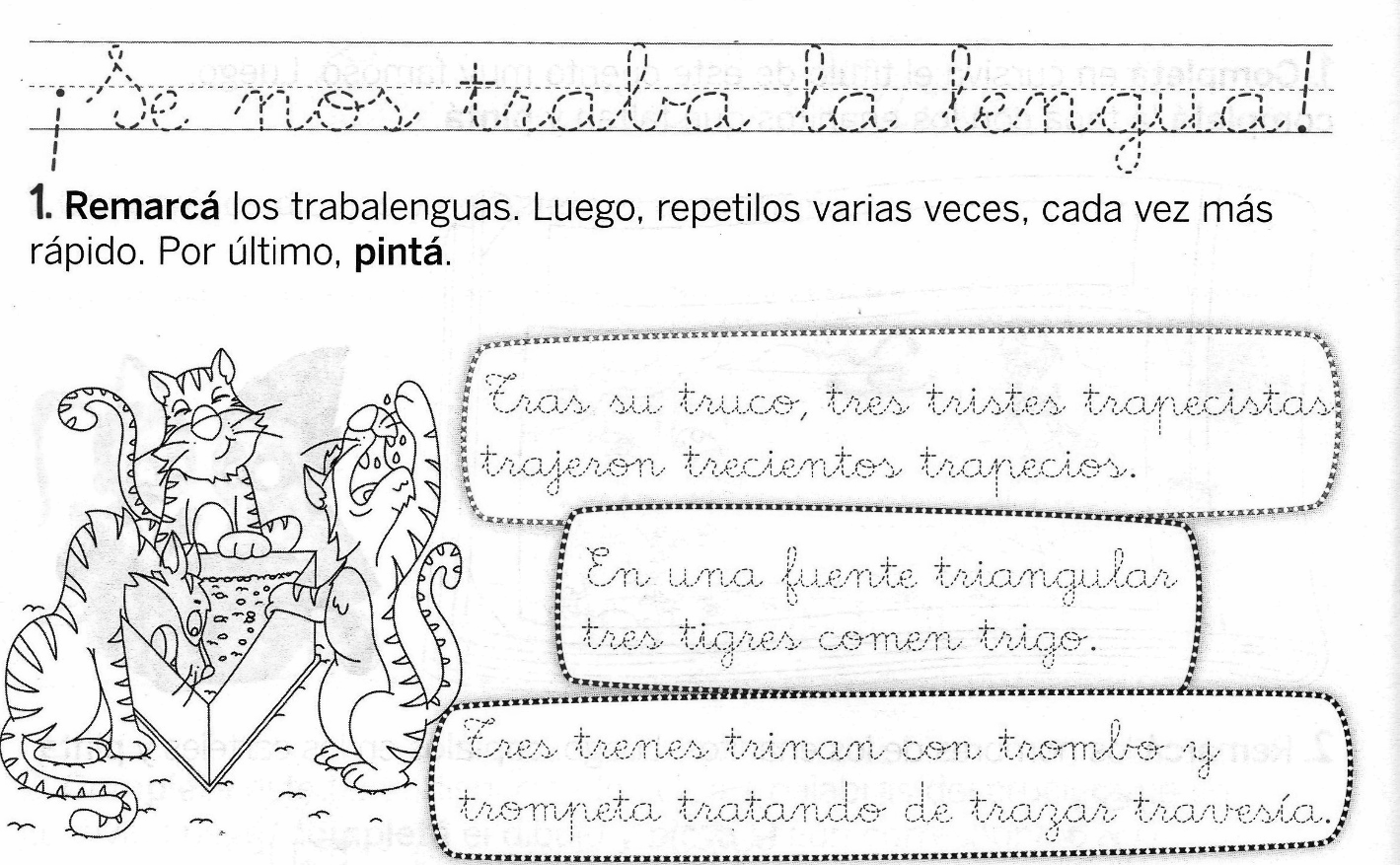 ¡Palabras con tr!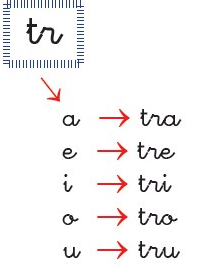 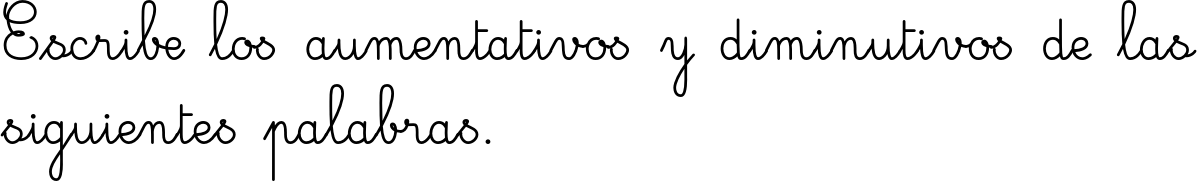 Recuerda escribirlas en cursiva._________________		:__________________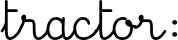 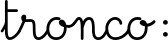 			_______________					_________________________________					_________________Para pensar y resolver.Carlos repartió 12 lápices de manera equitativa, es decir igual, entre sus 3 hijos. ¿Cuántos lápices le dio a cada uno?El profesor de educación física guarda las pelotas de goma en bolsones en los que entran 6 pelotas. Si tiene 18 pelotas. ¿Cuántos bolsones va a necesitar?Daniel llevó 20 caramelos para compartir con sus amigos. Repartió en partes iguales, dando la misma cantidad posible a sus 3 amigos y se comió los que le sobraron. ¿Cuántos caramelos comió Daniel?Resuelve:338 + 251 + 339 =	282 + 244 + 319 =954 – 679 =823 – 389 =Miércoles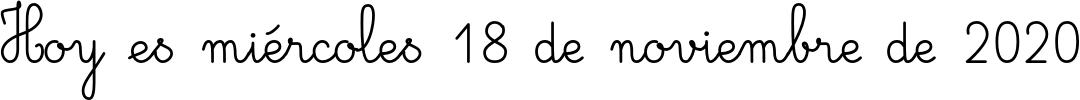 ________________________________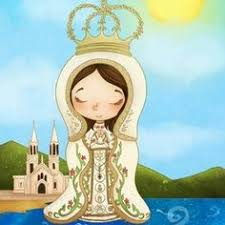 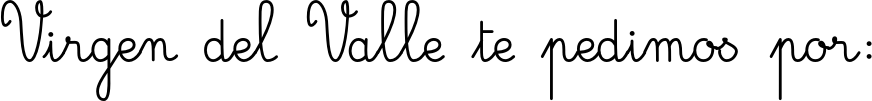 ___________________________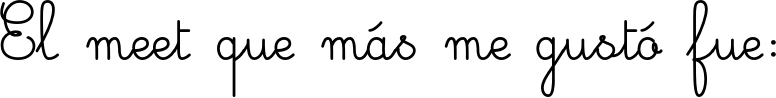 Resuelve con cuenta y respuestaSi tengo 12 cajas de gomas de borrar y cada caja tiene 3 gomas ¿Cuántas gomas de borrar tengo?En una librería venden bolsitas con 6 fibras cada una. El martes Claudia compró 4 bolsitas de fibras ¿Cuántas fibras tiene en total?Escribe <, > o =; según corresponda.10 + 10 + 10 _____ 10 x 2 		18 _____ 2 x 8 7 + 7 + 7 _____ 7 x 3 		5+5_____ 3 x 5 Trabajamos por meetJueves 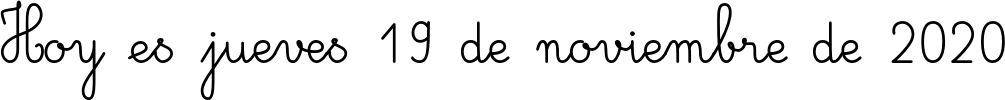   ……………………………………………………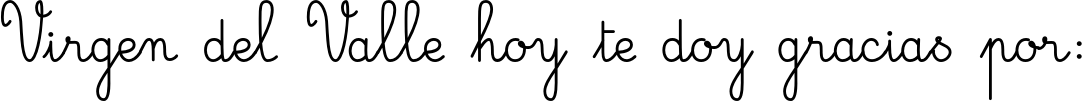 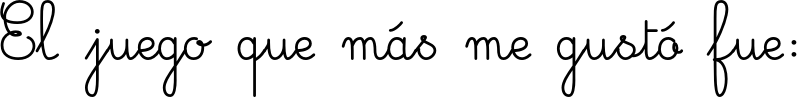 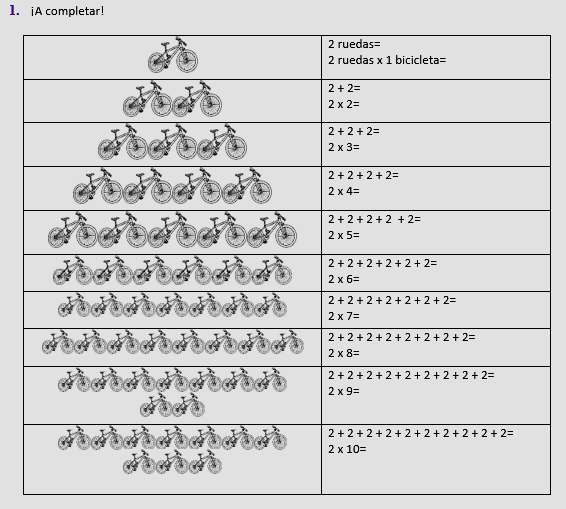 ¡A jugar con sinónimos y antónimos!Pasapalabras:https://es.educaplay.com/recursos-educativos/7571081-sinonimos_y_antonimos.htmlElige tres adjetivos de la ruleta y realiza una oración con cada uno de ellos. Recuerda escribir en cursiva las oraciones y colocar mayúscula al iniciar y punto al final de cada una de ellas.Trabajamos por meet: 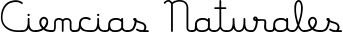 Viernes 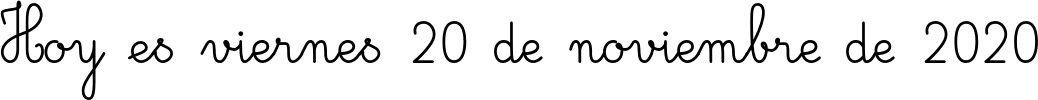 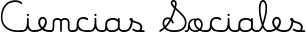 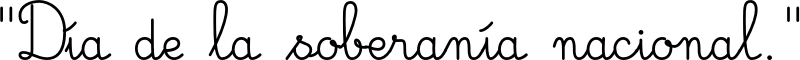 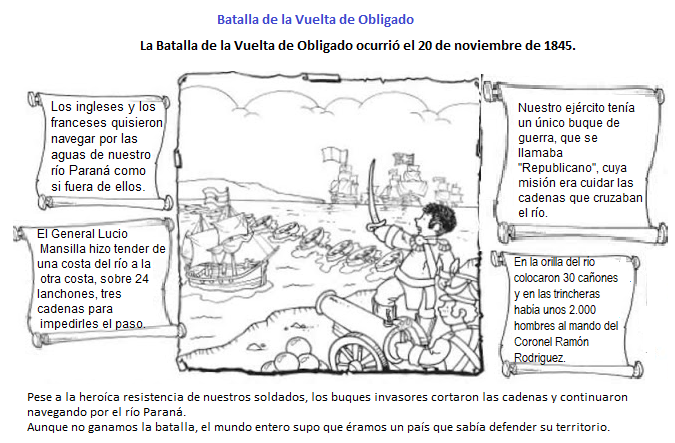 Encuentra en la siguiente sopa de letras algunas palabras que tengan relación con el texto leído sobre la Batalla de la Vuelta de Obligado.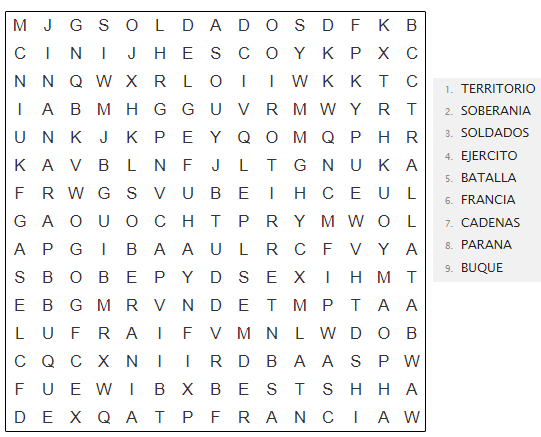 ¡A resolver multiplicando!https://wordwall.net/es/resource/3177032 Encuentros por Meet                                               SustantivoAdjetivoSinónimoAntónimoosomusculosoforzudodébilDÍASSEGUNDO ASEGUNDO BLUNES  16/1114:00 hs.Grupo 1Augusto V.Francisco C.Agustín E.FrancoTomás M.Jerónimo R.Benja R.Agus R.Jerónimo J.EnzoConstantinoLujánPaulinaJosefina RMartina C.Sofía K.Catalina B.Agostina S.16:15 hs.Grupo 2Agus S.Matías K.Santino.Joaquín C.Juan B.Tomás PBenja S.Valentín M.Santiago C Martín RJosefina B.PazMalena C.Emilia.Teodora R.IsabellaValentina Z14:00 hsGrupo 1Amuchastegui LucasDelgado IgnacioIgna GuzmanAlcalde FedericoTomaselli LorenzoMonasterio IgnacioAvendaño Agustin Ramos IgnacioMontoya SantiagoFreixas SalvadorOliva  Maldonado AlejoBochicchio LolaSavi LourdesAsbert LourdesMartinez PazPalacio Maria GraciaMarquez Catalina15:00 hs Grupo 2  Cordoba FelipeBruna ManuelAdzich MirkoDe la Rúa BaltazarEguilan NahuelBaldoni SantinoTaborda FelipeOlmos JuaniGodoy SantiagoRoca OliviaRolon ValentinaCastellano SofiaLario JazminBorsalino MaiteGalindo JuliaFarias GuadalupeMIÉRCOLES 18/1113:00 hs.Grupo 1Augusto V.Francisco C.Agustín E.FrancoTomás M.Jerónimo R.Benja R.Agus R.Jerónimo J.EnzoConstantinoLujánPaulinaJosefina RMartina C.Sofía K.Catalina B.Agostina S.16:00 hs.Grupo 2Agus S.Matías K.Santino.Joaquín C.Juan B.Tomás PBenja S.Valentín M.Santiago C Martín RJosefina B.PazMalena C.Emilia.Teodora R.IsabellaValentina Z14:00Grupo 1Amuchastegui LucasDelgado IgnacioIgna GuzmanAlcalde FedericoTomaselli LorenzoMonasterio IgnacioAvendaño Agustin Ramos IgnacioMontoya SantiagoFreixas SalvadorOliva  Maldonado AlejoBochicchio LolaSavi LourdesAsbert LourdesMartinez PazPalacio Maria GraciaMarquez Catalina16:00Grupo 2Cordoba FelipeBruna ManuelAdzich MirkoDe la Rúa BaltazarEguilan NahuelBaldoni SantinoTaborda FelipeOlmos JuaniGodoy SantiagoRoca OliviaRolon ValentinaCastellano SofiaLario JazminBorsalino MaiteGalindo JuliaFarias Guadalupe  JUEVES 19/1114: 00 hs.Grupo 1Augusto V.Francisco C.Agustín E.FrancoTomás M.Jerónimo R.Benja R.Agus R.Jerónimo J.EnzoConstantinoLujánPaulinaJosefina RMartina C.Sofía K.Catalina B.Agostina S.15:00 hs.Grupo 2Agus S.Matías K.Santino.Joaquín C.Juan B.Tomás PBenja S.Valentín M.Santiago C Martín RJosefina B.PazMalena C.Emilia.Teodora R.IsabellaValentina Z15:00 hs.Grupo 1Amuchastegui LucasDelgado IgnacioIgna GuzmanAlcalde FedericoTomaselli LorenzoMonasterio IgnacioAvendaño Agustin Ramos IgnacioMontoya SantiagoFreixas SalvadorOliva  Maldonado AlejoBochicchio LolaSavi LourdesAsbert LourdesMartinez PazPalacio Maria GraciaMarquez Catalina16:00 hs.Grupo 2Cordoba FelipeBruna ManuelAdzich MirkoDe la Rúa BaltazarEguilan NahuelBaldoni SantinoTaborda FelipeOlmos JuaniGodoy SantiagoRoca OliviaRolon ValentinaCastellano SofiaLario JazminBorsalino MaiteGalindo JuliaFarias Guadalupe